СОЦИАЛЬНЫЙ ФОНД 		РОССИЙСКОЙ ФЕДЕРАЦИИ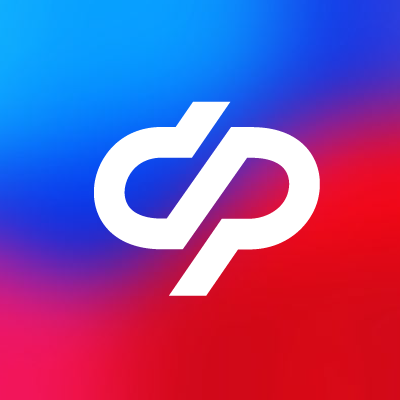 ОТДЕЛЕНИЕ ФОНДА ПЕНСИОННОГО И СОЦИАЛЬНОГО СТРАХОВАНИЯ РОССИЙСКОЙ ФЕДЕРАЦИИ ПО ВОЛОГОДСКОЙ ОБЛАСТИ(ОСФР по Вологодской области)ПРЕСС-РЕЛИЗ                                                  г. ВологдаВологодским работающим пенсионерам проиндексировали пенсии с 2023 годаПосле увольнения пенсия выплачивается с 1 числа месяца, следующего за месяцем увольнения, с учётом всех индексаций. С 2023 года в проиндексированном размере и с доплатой она придёт спустя два месяца, а не три как это было раньше.Работающие пенсионеры, как установлено федеральным законодательством, получают страховую пенсию и фиксированную выплату к ней без учёта плановых индексаций. Эта норма закона распространяется только на получателей страховых пенсий и не распространяется на получателей пенсий по государственному пенсионному обеспечению, включая социальные пенсии.После прекращения трудовой деятельности – работы и (или) иной деятельности – суммы страховой пенсии с учётом индексаций, в период трудовой деятельности, выплачиваются, начиная с 1 числа месяца, следующего за месяцем прекращения работы. При этом подавать заявление в региональное ОСФР не нужно, так как работодатели каждый месяц направляют в СФР отчётность, и факт работы определится автоматически. Хотя  гражданин имеет право подать в Социальный фонд заявление о факте работы.После обработки и учёта сведений о факте осуществления (прекращения) работы и (или) иной деятельности в течение месяца со дня их получения от страхователя  Соцфонд принимает  соответствующее решение о выплате сумм пенсии с учётом индексации с месяца, следующего за месяцем принятия решения об увольнении.На сегодняшний день в Вологодской области проживает 362 853 пенсионера. Из них 60 396 продолжают трудовую деятельность.Пресс-служба ОCФРПолина Романовна Туркинаturkina_pr@045.pfr.gov.ru+7 (921) 722-49-10(8172) 78-68-10